КГУ «Общеобразовательная школа 1 п.Жолымбет отдела образования  по Шортандинскому району управления образования Акмолинской области»на тему: «Профилактика наркомании, алкоголизма, табакокурения среди несовершеннолетних»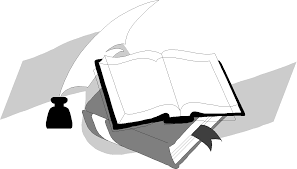 Подготовила: заместитель директора по ВРПавлова Светлана ИвановнаДоклад на тему:  «Профилактика наркомании, алкоголизма, табакокурения среди несовершеннолетних»Важнейшим показателем богатства и процветания нации является состояние здоровья подрастающего поколения. Благополучие детей, их развитие определяет будущее любой страны.Фундамент здоровья и становления личности закладывается в раннем возрасте. Заболеваемость детей, подростков часто связана с недостаточной их информированностью о риске возникновения некоторых заболеваний и навыков первой помощи, наличием вредных привычек и в целом низким уровнем культуры самосохранения. Вместе с тем наблюдается в молодежной среде тенденция, связанная с ослаблением ценностного отношения к своему здоровью.Одним из важнейших аспектов здорового образа жизни является сознательный отказ от наркотических средств, табакокурения, приема алкоголя.2 – 3 слайды.Статистика показывает, что вредные привычки получают все более широкое распространение, с каждым годом «молодеют» алкогольная, табачная продукция, наркомания.Значимое место, если не одно из главных, занимает направление профилактической работы по формированию мотивации и привитию навыков здорового образа жизни, профилактике табакокурения, употребления алкоголя, наркотических веществ среди подростков.Данная работа является основополагающим элементом деятельности всех образовательных учреждений и проходит через весь учебный процесс. Профилактика вредных привычек в школе и других учебных заведениях должна быть обязательной и осуществляться в доступной детям форме. Профилактика должна вызывать отклик у подростков и формировать у них однозначную позицию отказа от вредных привычек.Механизм реализации направлен на то, чтобы, используя различные формы занятий, сформировать у детей и подростков навыки самостоятельного принятия решений, умения противостоять давлению группы, преодоления стрессовых ситуаций, конфликтных и прочих сложных жизненных ситуаций, а так же проблем общения.4 слайд.Общая цель всей деятельности в данном  направлении – не только научить ребенка объективно оценивать свои действия и поступки (соответственно особенностям своего возраста), а развить веру в свои возможности и силы, адекватно реагировать на сложную жизненную ситуацию и делать свой собственный выбор.Основная задача образования – дать каждому ребёнку тот уровень образования и воспитания, который поможет ему не потеряться в обществе, найти своё место в жизни, а также развить свои потенциальные способности.Для достижения поставленной цели решаются следующие задачи: - изучение психолого-педагогических особенностей личности, условий жизни   учащихся; - выявление интересов и потребностей, трудностей и проблем;- выявление причин возникновения у учащихся проблем в обучении, проблем в   поведении, правонарушений и принятия мер по их устранению;- оказание помощи и поддержки учащимся и их семьям, относящимся к различным категориям социальной незащищённости.5 слайд.При  работе педагоги образовательных учреждений руководствуются основными нормативно - правовыми  документами: 1) Конвенция ООН о правах ребенка; 2) Конституция РК; 3) Кодекс Республики Казахстан «О браке (супружестве) и семье»; 4) Концепция семейной и гендерной политики в Республике Казахстан до 2030 года; 5) Закон Республики Казахстан «О правах ребенка в Республике Казахстан»; 6) Закон Республики Казахстан «О профилактике бытового насилия»; 7) Закон Республики Казахстан «О защите детей от информации, причиняющей вред     их здоровью и развитию»; 8) Закон Республики Казахстан «Об образовании»; 9) Концептуальные основы воспитания в условиях реализации программы       «Рухани жаңғыру». 6 слайд.В системе профилактической деятельности учебных заведений выделяют  два направления:1.Меры общей профилактики, обеспечивающие вовлечение всех учащихся в жизнь школы.2.Меры специальной профилактики, состоящие в выявлении учащихся,  нуждающихся в особом педагогическом внимании, и проведении работы с ними на индивидуальном уровне.Наркомания захватила не только взрослых людей, но и подростков. В настоящее время выпускаются наркотические вещества, которые вызывают зависимость с первого приёма. Злоупотребление  наркотиками распространилось во всех социальных слоях и возрастных группах, и особенно среди молодежи. Дети и подростки приобщаются к наркотикам в более раннем возрасте.Алкоголизм – также одна из главных проблем. К сожалению, сейчас употребляют алкогольную продукцию не только взрослые, но и подростки. Алкоголь губит организм. А для детей вдвойне опасно.Профилактика табакокурения - тоже очень значимая и важная в воспитательной работе каждого учебного заведения. Курение – это не безобидная привычка, с которой легко расстаться. Это настоящая болезнь и огромная проблема для всего общества.7 слайд.Система построения   работы в направлении пропаганды здорового образа и профилактики вредных привычек у подрастающего поколения строится следующим образом.Составляется годовая циклограмма работы по здоровому образу жизни, включаяющая следующие разделы: - информационно – просветительская работа; - диагностика «Сформированность понятий ЗОЖ»; - банк данных об учащихся;- тренинговые занятия; - буклеты, презентации и видеоролики, наглядный материал;- рейды в семьи (неблагополучные, группы «риска», малообеспеченные)  - классные часы, лекторские группы и родительские собрания. - тематические недели, декады и месячники в соответствии с планом работы школы.8 слайд.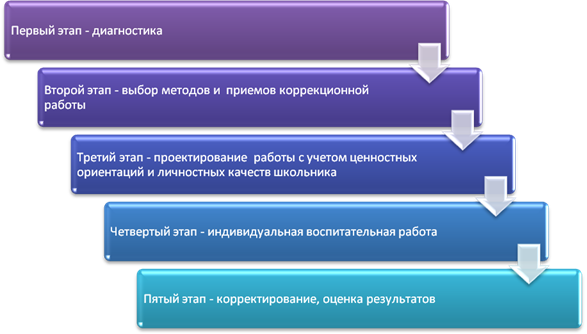 Этапы работы.9 - 12 слайды.В пропаганде здорового образа жизни проводятся следующие мероприятия:- беседы медработника по проблемам, которые выбрали в качестве приоритета сами учащиеся;
- беседы, дискуссии, диспуты, мозговые штурмы;  -встречи с «интересными людьми», общение с которыми демонстрирует преимущества здорового образа жизни;- классные часы, видеочасы, с обсуждением видеофильма или фрагментов фильмов, записей телепередач.Внутри всех учебных заведений организуется совместная работа с администрацией, психологом, классными руководителями, учителями-предметниками,  участковым ПОП. 13 слайд.Во взаимодействии с другими структурами осуществляется планомерная систематическая работа по следующим направлениям:- совместные рейды в неблагополучные семьи, при посещении которых проводятся профилактические беседы, разъяснительная работа;- профилактика правонарушений среди несовершеннолетних (совместные беседы с участковым ПОП, круглые столы, выступления на родительских собраниях);-  профилактика безнадзорности и правонарушений среди детей, защита их прав. Взаимодействие с организациями позволяет привлечь внимание к семьям и детям, нуждающимся в помощи. Очень многое, если не основное, зависит от родителей, от семейного климата и взаимоотношений в семье. Там, где существует опасность приобщения детей к вредным привычкам, как никогда актуальна простая и банальная истина: «Дети требуют внимания!»Эта аксиома, казалось бы, известна всем. Но, как часто родители забывают о ней в суете будничного труда и заботах. А ведь именно с общения с родителями начинается процесс воспитания детей, усвоения ими всего хорошего и полезного.14 слайд.Профилактика  правонарушений предполагает, что школа становится местом, где ребенок реально находит применение своим возможностям и инициативе.На  педагогов возложена огромная ответственность за воспитание личности с социально-активной позицией, умение сказать «НЕТ» негативным проявлениям, умение словом и делом помочь другому.Мы должны быть все внимательны, приглядываться к поведению и внешности вызывающего подозрение подростка. Некоторые поступки служат своего рода предупреждением об опасности, хотя могут отражать и вполне нормальные возрастные изменения подростка.В работе по профилактике вредных привычек важно, как можно раньше увидеть первые признаки проблемы у того или иного подростка. От этого во многом зависит успех преодоления зависимости от вредных привычек. 15 слайд.Следует отметить, что профилактическая работа с учащимися -  процесс сложный, многоаспектный и продолжительный во времени. Бывает, что эта работа может не дать ясно видимых положительных результатов. Но именно вовремя замеченные отклонения в поведении детей и подростков и правильно организованная психолого-педагогическая помощь могут сыграть важную роль в предотвращении деформации личности ребенка, которая приводит к правонарушениям и преступлениям. 16 слайд.Исходя из вышесказанного, сам собой вытекает вывод. Необходимо работать с детьми и подростками такими, какие они есть, - не вырывать их из контекста взаимоотношений со сверстниками. Узнавая наших детей, мы сокращаем дистанцию во взаимоотношениях со взрослыми. Профилактическая работа будет только тогда эффективна, когда мы будем отталкиваться от интересов и потребностей самого подростка и в процессе совместного взаимодействия формировать его конструктивные взгляды, ценности, совпадающие с общепринятыми ценностями общества (здоровье, любовь, семья, дети, самоуважение, уважение окружающих).17 слайд.БЛАГОДАРЮЗА  ВНИМАНИЕ!ЖЕЛАЮ УСПЕХОВ В РАБОТЕ!